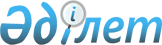 "Облыстық маңызы бар балық шаруашылығы су тоғандарының тізбесін бекіту туралы" облыс әкімдігінің 2008 жылғы 23 қаңтардағы № 15 қаулысына
өзгерту енгізу туралы
					
			Күшін жойған
			
			
		
					Солтүстік Қазақстан облысы әкімдігінің 2009 жылғы 16 ақпандағы N 33 қаулысы. Солтүстік Қазақстан облысының Әділет департаментінде 2009 жылғы 3 наурызда N 1701 тіркелді. Күші жойылды - Солтүстік Қазақстан облысы әкімдігінің 2013 жылғы 18 шілдедегі N 246 қаулысымен      Ескерту. Күші жойылды - Солтүстік Қазақстан облысы әкімдігінің 18.07.2013 N 246 қаулысымен (алғаш ресми жариялаған күннен кейін он күнтізбелік күн өткен соң қолданысқа енгізіледі)       

«Қазақстан Республикасындағы жергілікті мемлекеттік басқару туралы» Қазақстан Республикасының 2001 жылғы 23 қаңтардағы № 148 Заңы 27 бабы 2 тармағына, «Нормативтік құқықтық актілер туралы» Қазақстан Республикасының 1998 жылғы 24 наурыздағы № 213 Заңының 28 бабына сәйкес облыс әкімдігі ҚАУЛЫ ЕТЕДІ: 



      1. «Облыстық маңызы бар балық шаруашылығы су тоғандарының тізбесін бекіту туралы» облыс әкімдігінің 2008 жылғы 23 қаңтардағы № 15 қаулысына (Мемлекеттік тіркелім тізіліміне 2008 жылғы 11 ақпанда № 1665 тіркелді, 2008 жылғы 18 ақпандағы «Солтүстік Қазақстан», 2008 жылғы 18 ақпандағы «Северный Казахстан» газеттерінде жарияланған), «Облыстық маңызы бар балық шарушылығы су тоғандарының тізбесін бекіту туралы» облыс әкімдігінің 2008 жылғы 23 қаңтардағы № 15 қаулысына өзгерту енгізу туралы» облыс әкімдігінің 2008 жылғы 10 маусымдағы № 164 қаулысымен енгізілген өзгертумен (Мемлекеттік тіркелім тізілімінде 2008 жылғы 9 шілдеде № 1678 тіркелді, 2008 жылғы 14 шілдедегі № 84 «Солтүстік Қазақстан», 2008 жылғы 14 шілдедегі № 83 «Северный Казахстан» газеттерінде жарияланған) келесі өзгерту енгізілсін: 

      көрсетілген қаулымен бекітілген облыстық маңызы бар балық шаруашылығы су тоғандарының тізбесі қосымшаға сәйкес жаңа редакцияда жазылсын. 



      2. Осы қаулы алғашқы ресми жарияланған күннен он күнтізбелік күн өткеннен кейін қолданысқа енгізіледі.        Облыс әкімі                С.Біләлов 

Облыс әкімдігінің 2009 жылғы 

16 ақпандағы № 33 қаулысына 

қосымша         Облыс әкімдігінің 2008 жылғы 

23 қаңтардағы  № 15 қаулысымен 

бекітілген        Облысты қ ма ң ызда ғ ы балы қ шаруашылы ғ ы су то ғ андарыны ң 

тізбесі 
					© 2012. Қазақстан Республикасы Әділет министрлігінің «Қазақстан Республикасының Заңнама және құқықтық ақпарат институты» ШЖҚ РМК
				№ Тоғанның атауы Алаңы, гектар Орналасқан жері Айыртау ауданы 
1 Баян 956 Кирилловка селосының шығысында.14 километр 2 Жаксы- 

Жангызтау 4128 Якши-янгизтау селосының оңтүстік батысында 3 Жаркент 88 Жаркент селосының жанында 4 Жетікөл 1060 Качиловка селосының оңтүстігінде 9 километр 5 Кұспек 744 Ақан селосының солтүстік шығысында 6 Чебачки 162 Лобаново селосының оңтүстігінде 4 километр Ақжар ауданы 
1 Ащысу өзені 20 километр Ащикөл селосының солтүстігінде 2 километр 2 Карасу өзені 40 километр Кулыкөл селосының батысында 2 километр 3 Кіші-қараой 10000 Бостандык селосының солтүстігінде 4 Ленинградские плотины 25 километр Ленинградское селосының солтүстігінде 2 километр 5 Шат өзені 20 километр Ащыкөл селосының солтүстігінде 1 километр Аққайың ауданы 
1 Кіші Долгое 12 Исаково селосының оңтүстік шығысында 0,2километр 2 Үлкен Долгое 213,7 Исаковка селосының шығысында 0,1 километр 3 Кравцово 46 Тоқшын селосының солтүстік батысында  4,5 километр 4 Крутое 96,2 Рублевка селосының солтүстік батысында 2,3 километр 5 Күшіккөл 104,4 Лесные поляны селосының батысында 4 километр 6 Обалыкөл 70,6 Григорьевка селосының оңтүстігінде  0,1 километр 7 Ортакөл 66,2 Үлгі селосының батысында 1,8 километр 8 Сергеевское 77 Сергеевка селосыныың солтүстігінде 0,1 километр 9 Солодкое 122,5 Борки селосының солтүстігінде 0,1 километр 10 Тереңкөл (Бөгет) 231,9 Игілік селосының оңтүстік батысында 2,1 километр 11 Үлкен Тоқшын 34,4 Тоқшын селосының солтүстік батысында 2,5 километр 12 Үлкен-жерма 968 Борки селосының оңтүстік батысында 0,1 километр 13 Утюскино 35 Камышлово селосының солтүстік батысында 3,5 километр 14 Харьковское 79,4 Григорьевка селосының солтүстігінде 4,8 километр 15 Шағалылы- 

Теңіз 7800 Барыкөл селосының оңтүстігінде 0,1 километр Есіл ауданы 
1 Алуа 641 Амангельды cелосының солтүстік батысында 4 километр 2 Үлкен Балықты 772,6 Қара ағаш cелосының оңтүстігінде 3 километр 3 Үлкен Батпакөл 189 Алабие селосының  солтүстік шығысында 5 километр 4 Горелое 24 Амангелді селосының солтүстік батысында 5 километр 5 Жаркөл 30,6 Спасовка селосының солтүстігінде 5,5 километр 6 Жекекөл 34,4 Жетікөл cелосының оңтүстігінде 7 Иконниково 19 Поляковка селосының солтүстік шығысында 3 километр 8 Калачик 28 Петровка селосының оңтүстігінде 1 километр 9 Калдарь 160 Карабеловка селосының солтүстігінде 4 километр 10 Үлкен Қамыстыкөл 27 Николаевка селосының солтүстік батысында 10 километр 11 Камысты 77,3 Петровка селосының солтүстік батысында 3 километр 12 Карасор 17,2 Бұлақ селосының солтүстік шығысында 2,3 километр 13 Кіндікті 183,7 Мәдениет селосының оңтүстігінде 14 Үлкен  Қоржанкөл 127,2 Спасовка селосының батысында 15 Кіші Қоржанкөл 38 Спасовка селосының солтүстік батысында 0,5 километр 16 Қостомар 53 Петровка селосының оңтүстігінде 5 километр 17 Кочкар 103 Поляковка селосының солтүстік шығысында 1,5 километр 18 Круглое 37 Спасовка селосының солтүстік батысында 4 километр 19 Мусино 62 Явленка селосының шығысында 0,5 километр 20 Обалы 56,4 Николаевка селосының солтүстік батысында 11 километр 21 Пестрое 90 Калиновка селосының оңтүстігінде 22 Есіл өзенінін жаймасы Шал ақын ауданы шекарасынан Қызылжар ауданының шекарасына дейін 23 Полоустное 41 Петровка селосының шығысында 3 километр 24 Савенково 15 Талапкер селосының солтүстік батысында 4 километр 25 Сарыкөл 205,8 Сарыкөл селосының батысында 26 Соленое 58 Покровка селосының оңтүстік шығысында 0,2 километр 27 Соленое 21 Талапкер селосының оңтүстігінде 2 километр 28 Үлкен Торанғұл 3475 Корнеевка селосының солтүстік батысында 29 Черемное 3,6 Петровка селосының оңтүстік шығысында 5 километр 30 Широкое (Калиновское) 73 Калиновка селосының оңтүстігінде 0,5 километр Жамбыл ауданы 
1 Ақащыкөл 67 Майбалык селосының солтүстік шығысында 5 километр 2 Атаманское 113 Макарьевка селосының батысында 4,5 километр 3 Бакир 106 Майбалык селосының солтүстік шығысында 6,3 километр 4 Башенное 100 Семиозерка селосының оңтүстігінде 1 километр 5 Башкирское 307 Богатое селосының солтүстік шығысында 1 километр 6 Баян 26 Баян селосының оңтүстік шығысында 0,2 километр 7 Бұзау кеткен 28 Комосомольское селосының солтүстік шығысында 3 километр 8 Великое 50 Островка селосының оңтүстігінде 8 километр 9 Волгарево 158 Ястребиновка селосының батысында 2,5 километр 10 Горькое 153 Островка селосының солтүстігінде 0,1 километр 11 Горькое 199 Казанка селосының жанында. 12 Грачи (Опельдук) 187 Октябрь селосының солтүстік шығысында 4,5 километр 13 Давыдово 92 Пресновка селосының оңтүстік шығысында 5 километр 14 Екатеринов- 

ское 273 Светлое селосының оңтүстігінде 1 километр 15 Кіші Екатеринов- 

ское 133 Екатериновка селосының жананда 16 Жекекөл 83 Благовещенка селосының оңтүстігінде 17 Үлкен Журавлиное  50 Симаки селосының оңтүстік шығысында 5,5 километр 18 Зотово 100 Кабань селосының солтүстігінде 4,5 километр 19 Үлкен Ізбасар 230 Ольговка селосының солтүстігінде 1,7 километр 20 Казенное 19 Кабань селосының солтүстік шығысында 6  километр 21 Кайранкөл 51 Комсомольское селосының оңтүстік шығысында 9 километр 22 Қарабалық 77 Чапаевка селосының солтүстік батысында 7 километр 23 Қаракөл 168 Октябрь селосының солтүстік шығысында 8,5 километр 24 Кобылье 93 Кабань селосының солтүстік батысында 6 километр 25 Козявочное 33 Островка селосының оңтүстігінде 7 километр 26 Кривое 185 Ольговка селосының оңтүстік шығысында 4,3 километр 27 Кривое 99 Боевик селосының солтүстігінде 3 километр 28 Крутояр 91 Чапаевка селосының солтүстік батысында 8 километр 29 Кужи 100 Чапаевка селосының оңтүстігінде 0,2 километр 30 Куликово 43 Айымжан селосының оңтүстігінде 1,5 километр 31 Курганское 143 Усердное селосының жанында 32 Лагерное 66 Мирное селосының оңтүстік батысында 2,1 километр 33 Майбалық 162 Майбалық селосының батысында 34 Могильное 218 Макарьевка селосының оңтүстік батысында 4,5 километр 35 Моховое 20 Кабань селосының солтүстік шығысында 7 километр 36 Песчаное 123 Макарьевка селосының солтүстік батысында 6,5 километр 37 Песьяное- 

Песчаное 56 Усердное селосының солтүстік батысында 4,5 километр 38 Питное (Островское) 153 Островка  селосының солтүстігінде 0,1 км 39 Питное (с. Кабань) 98 Кабань селосының оңтүстігінде 0,3 км 40 Питное (Пресновское) 192 Пресновка селосының батысында 0,1 километр 41 Питное (Казанка) 185 Казанка селосының оңтүстігінде 0,1 километр 42 Сатыбарды (Бакир) 107 Майбалық селосының солтүстік шығысында 6,3 километр 43 Семилово 529 Казанка селосының солтүстік шығысында 7 километр 44 Сладкое 98 Семиозерка селосының солтүстік батысында 0,1 километр 45 Сладкое 60 Чапаевка селосының солтүстік батысында 5 километр 46 Собачье 73 Ястребиновка селосының солтүстік батысында 1 километр 47 Соленое 634 Сенжарка селосының солтүстік батысында 5 километр 48 Сосновое 75 Казанка селосының солтүстік шығысында 6,2 километр 49 Суаткөл 125 Озерный селосының оңтүстік шығысында 0,5 километр 50 Сұлтан 125 Кировка селосының батысында 51 Тоқсамбай 110 Макарьевка селосының оңтүстік шығысында 8 километр 52 Толубай 584 Макарьевка селосының оңтүстік батысында 6 километр 53 Үлкенкөл (Утятник) 147 Қарақамыс селосының оңтүстік шығысында 3,5 километр 54 Утиное 116 Усердное селосының батысында 5 километр 55 Утково 31 Комсомольское селосының оңтүстігінде 1,5 километр 56 Чистое 67 Архангелка селосының оңтүстік батысында 3,5 километр 57 Чистое (Чапаевка селосы) 56 Чапаевка селосының солтүстігінде 3,2 километр 58 Шорохово 56 Боевик селосының солтүстік шығысында 2,8 километр 59 Шубное 170 Макарьевка селосының батысында 7 километр 60 Щитово 163 Пресновка селосының шығысында 1 километр 61 Ямное 28 Макарьевка селосының оңтүстік батысында 4,7 километр 62 Ястребинов- 

ское 248 Ястребиновка селосының оңтүстік батысында 0,1 километр Мағжана Жұмабаев ауданы 
1 Үлкен Алуа  (Альва) 193,4 Алуа селосының солтүстігінде 0,8 километр 2 Армяжье 62 Успенка селосының батысында 2,7 километр 3 Байкал 8 Зарослое селосының солтүстігінде. 3 километр 4 Зарослое 152,2 Зарослое селосының батысында 0,1 километр 5 Звездочка 74 Октябрьское селосының солтүстік батысында 1,8 километр 6 Камышлово 322,8 Камышлово селосының оңтүстік батысында 0,1 километр 7 Питное 606,9 Полудино селосының оңтүстігінде 0,3 километр 8 Половинное 568 Полудино селосының шығысында 4,6 километр 9 Пронькино 78 Успенка селосының батысында 2,7 километр 10 Рявкино 307,5 Рявкино селосының батысында 0,1 километр 



Қызылжар ауданы 
1 Бабаш өзбойы 93,1 Якорь селосының шығысында 0,1 километр 2 Башкирское 147 Архангельское селосының шығысында 0,1 километр 3 Үлкен  Белое 500 қала аумағында 4 Кіші Белое 81,5 Пеньково селосының оңтүстік шығысында 4,8 километр 5 Белое Сумное 312,1 Сумное селосының батысында 2,6 километр 6 Волково 90 Николаевка селосының оңтүстігінде 3,2 километр 7 Волченок 90 Николаевка селосының оңтүстік батысында 1,8 километр 8 Гайдуково 186 Гайдуково селосының батысында 0,1 километр 9 Глубокое 150 Налобино селосының солтүстік батысында 1,6 километр 10 Кіші Глубокое (Старина) 87,7 Глубокое селосының солтүстік батысында 1,4 километр 11 Грачиное (Бекетное) 108 Леденево селосының солтүстік шығысында 6,5 километр 12 Гусиное 85,6 Исаковка селосының оңтүстігінде 1,6 километр 13 Даньково 22 Кустовое селосының оңтүстік батысында 2,8 километр 14 Долбилово 10 Озерный селосының оңтүстігінде 3 километр 15 Жалтыр 135,5 Рябиновка селосының шығысында 0,6 километр 16 Жамановское 142 Сумное селосының оңтүстік батысында 2,1 километр 17 Желтое 92 Глубокое селосының солтүстігінде 5 километр 18 Забочное 80,4 Горбуновка селосының батысында 3 километр 19 Зверобойное 58 Налобино селосының оңтүстігінде 2,3 километр 20 Исаково 34 Искаковка селосының батысында 0,1 километр 21 Каменная өзбойы 20 Долматово селосының оңтүстігінде 0,5 километр 22 Каменное 108,3 Глубокое селосының солтүстігінде 5,2 километр 23 Камышное 47,8 Новоникольское селосының солтүстік шығысында 4 километр 24 Карьково 78,2 Серьгино селосының шығысында 0,1 километр 25 Киргизское 23 Архангельское селосының оңтүстік батысында 1,2 километр 26 Кирово 63 Новоалександровка селосының шығысында 0,1 километр 27 Кишкибиши 40 Березовка селосының оңтүстігінде 4,2 километр 28 Коростель 63 Лебедки селосының батысында 0,1 километр 29 Кривое 281 Кустовое селосының солтүстік батысында 3 километр 30 Кривая өзбойы 10 Кривозерка селосының оңтүстігінде 31 Круглое 29,8 Сумное селосының солтүстік шығысында 4,6 километр 32 Крутое 60 Гриневка селосының оңтүстік шығысында 1,8 километр 33 Курганка 129,4 Ново-Андреевка селосының оңтүстік шығысында 5,6 километр 34 Курейное 150 Гайдуково селосының оңтүстік шығысында 2,4 километр 35 Кустовое 49,7 Кустовое селосының батысында 0,1 километр 36 Кызылово 42 Дубровное селосының жанында 37 Лебеденок 1300 Лебедки селосының батысында 2,4 километр 38 Лебяжье (Налобинское) 173,8 Лебедки селосының солтүстік батысында 4,2 километр 39 Лебяжье 625 Горбуновка селосының солтүстік батысында 0,5 километр 40 Майское 40 Леденево селосының солтүстік батысында 6 километр 41 Моховое 107 Боголюбово селосының батысында 12 километр 42 Налобино 83,5 Глубокое селосының оңтүстігінде 0,6 километр 43 Никульское 433 Красноярка селосының солтүстік батысында 3,6 километр 44 Новое 110 Николаевка селосының солтүстігінде 0,4 километр 45 Овражное 2,5 Архангельское селосының солтүстік шығысында . 46 Осиновое 59,4 Леденево селосының солтүстік шығысында 2,9 километр 47 Палочное 83,5 Глубокое селосының оңтүстігінде 0,6 километр 48 Үлкен Пеньково 78,1 Сумное селосының солтүстігінде 3 километр 49 Пестрое 200 қала маңы 50 Плоское 168 Глубокое селосының шығысында 0,1 километр 51 Подогородная  өзбойы 6,4 Вагулино селосының шығысында 3 километр 52 Подувальная өзбойы 2 қала маңы 53 Есіл өзенінін жаймасы  876 Есіл ауданының шекарасынан Ресей Федерациясының шекарасына дейін 54 Полковниково 222,8 Вагулино селосының солтүстігінде 1 километр 55 Половинное 70 Красный Маяк селосының солтүстік батысында 5,3 километр 56 Пруд 46,8 Пресновка селосының оңтүстігінде 0,1 километр 57 Рыбное 250 Леденево селосының солтүстік шығысында 7,7 километр 58 Рыбное 129,8 Асаново селосының солтүстік батысында 4,2 километр 59 Сафонково 137,5 Березовка селосының шығысында 3,2 километр 60 Светлое 37 Сивково селосының солтүстігінде 2,4 километр 61 Серьгино 61,9 Серьгино селосының батысында 1,6 километр 62 Сивково 178,7 Сивково селосының жанында 63 Соленое 171,7 Пресновка селосының оңтүстігінде 0,5 километр 64 Соленое 80 қала маңы 65 Солонцы 200 Жиляково селосының солтүстік батысында 4 километр 66 Сумное 185,6 Сумное селосының жанында 67 Травное 265 Новокаменка селосының солтүстік батысында 2,5 километр 68 Кіші Токушки 16 Токушки селосының батысында  2 километр 69 Узынкөл 27 Новоалександровка селосының шығысында 4,2 километр 70 Усталое 63,6 Глубокое селосының солтүстігінде 0,1 километр 71 Ұялы 197 Трудовое селосының батысында 0,1 километр 72 Хлыново 44 Гайдуково селосының оңтүстік шығысында 0,3 километр 73 Холодное 60 Боголюбово селосының оңтүстік шығысында 4,3 километр 74 Хомуток 5,5 Архангельское селосының шығысында 1,1 километр 75 Чайное 54,4 Глубокое селосының солтүстігінде 2,8 километр 76 Чалково 100 Новоалександровка селосының шығысында 2,5 километр 77 Чаша 32 Долматово селосының солтүстік шығысында 6,2 километр 78 Черепково 175,1 Новоникольское селосының оңтүстік батысында 8 километр 79 Черная өзбойы 10 Озерный селосының оңтүстігінде 3 километр 80 Широкое (Новокаменка селосы) 240 Вознесенка селосының солтүстік шығысында 0,9 километр 81 Якуш (бөлік) 3500 Дубровное селосының солтүстік шығысында 2,5 километр Мамлют ауданы 
1 Бексейіт 160 Бексейіт селосының солтүстігінде 0,1 километр 2 Белое 367 Белое селосының батысында 0,1 километр 3 Бескамышное 30 Калугино селосының оңтүстік шығысында 1,5 километр 4 Бескозобово 71 Студеное селосының оңтүстік шығысында 5 километр 5 Бекетное 74 Дубровное селосының оңтүстігінде 6 километр 6 Буканы 98 Новомихайловка селосының жанында 7 Волчье 51 Пчелино селосының оңтүстік батысында 3 километр 8 Голубево 24 Покровка селосының оңтүстігінде 4 километр 9 Горькое (Дубровное селосы) 51 Дубровное селосының оңтүстік батысында 2 километр 10 Гурино 110 Чистое селосының солтүстік шығысында 11 Долгое Ближнее 23 Дубровное селосының оңтүстігінде 1 километр 12 Долгое Дальнее 38 Дубровное селосының оңтүстігінде 2 километр 13 Желтое 70 Становое селосының оңтүстік батысында 7,5 километр 14 Желтое 23 Щучье селосының батысында 5 километр 15 За бугром 50 Афонькино селосының оңтүстік шығысында 4 километр 16 Золотое 32 Коваль селосының оңтүстігінде 2 километр 17 Кабанье (Кабаны) 85 Новомихайловка селосының шығысында 11 километр 18 Казанцево 75 Пробуждение селосының батысында 3 километр 19 Калдаман  140 Пчелино селосының оңтүстік шығысында 3 километр 20 Қыңыр Калдаман 120 Пчелино селосының оңтүстік шығысында 5 километр 21 Калинино 24 Искра селосының солтүстік шығысында  3 километр 22 Калмыково 62 Красный Октябрь селосының жанында 23 Каменное 78 Мамлютка қаласының солтүстігінде 2 километр 24 Камышово 44 Новомихайловка селосының солтүстік шығысында 25 Кинета 21 Покровка селосының оңтүстігінде 5,5 километр 26 Коваль 104 Коваль селосының батысында 0,1 километр 27 Козявочное 63 Дубровное селосының солтүстік батысында 3 километр 28 Косматое 25 Покровка селосының оңтүстігінде 3 километр 29 Кривое 200 Дубровное селосының солтүстік батысында 4 километр 30 Кривое 64 Искра селосының оңтүстік батысында 7 километр 31 Кіші Марушкино 13 Афонькино селосының оңтүстік шығысында 3,5 километр 32 Үлкен Марушкино  22 Афонькино селосының оңтүстік шығысында 3,5 километр 33 Менгисор 4000 Меңкесер селосының оңтүстік батысында 2 километр 34 Молоково 70 Афонькино селосының оңтүстік шығысында 5,5 километр 35 Мураш 140 Коваль селосының оңтүстік шығысында 3 километр 36 Оглачи 40 Ленино селосының солтүстік шығысында 10 километр 37 Окунево 71 Покровка селосының оңтүстік батысында 4 километр 38 Параскино 57 Новомихайловка селосының солтүстік шығысында 4 километр 39 Кіші Пеган 25 Старомихайловка селосының солтүстік шығысында 3 километр 40 Үлкен Пеган 56 Новомихайловка селосының солтүстік шығысында 4 километр 41 Песчаное 58 Воскресеновка селосының оңтүстік батысында 4 километр 42 Плешково 100 Новоукраинка селосының оңтүстік батысында 4 километр 43 Плоское 35 Мамлютка қ.аласының батысында 2 километр 44 Половинкино 56 Становое селосының батысында 7 километр 45 Пчелино 31 Пчелино селосының жанында 46 Рогозяное 43 Дубровное селосының оңтүстігінде 7,5 километр 47 Ромашкино 28 Пчелино селосының солтүстік батысында 3,5 километр 48 Русское 48 Новомихайловка селосының жанында 49 Рыбненок 32 Воскресеновка селосының солтүстік шығысында 2 километр 50 Рыбное 51 Дубровное селосының оңтүстік батысында 2 километр 51 Рыбное 110 Воскресеновка селосының оңтүстік шығысында 3 километр 52 Сергулы 33 Становое селосының оңтүстік батысында 10,5 километр 53 Сладенькое 48 Искра селосының солтүстік батысында 2 километр 54 Сладкое 22 Искра селосының солтүстік шығысында 1,5 километр 55 Сливное 154 Сливное селосының батысында  0,1 километр 56 Кіші Сливное 96 Новоукраинка селосының оңтүстік батысында 6,3 километр 57 Становое 3000 Становое селосының оңтүстік шығысында 2 километр 58 Суаткөл (Касеновское) 56 Ленино селосының шығысында 10 километр 59 Сунгур 65 Афонькино селосының солтүстік батысында 10 километр 60 Таловое 65 Покровка селосының солтүстік шығысында 1 километр 61 Тетеря 38 Покровка селосының солтүстік шығысында 4 километр 62 Третье 55 Сливное селосының  оңтүстігінде 1,5 километр 63 Федосейкино 70 Новомихайловка селосының солтүстігінде 2 километр 64 Чебанчик 40 Становое селосының оңтүстік батысында 1 километр 65 Үлкен Чирок 179 Новомихайловка селосының солтүстігінде 1,5 километр 66 Чистое (Домашнее) 110 Чистое селосының солтүстігінде 0,1 километр 67 Чистое (Токаревское) 55 Новомихайловка селосының оңтүстік батысында 5 километр 68 Чистое (Саманное) 130 Бексеит селосының батысында 4 километр 69 Чистое (Меңгесер селосы) 59 Озерное селосының солтүстігінде 10,5 километр 70 Чистый Сарапул 40 Пчелино селосының солтүстігінде 2,5 километр 71 Шайтанды 103 Афонькино селосының оңтүстігінде 1,5 километр 72 Шашмурино 120 Щучье селосының солтүстік батысында 4 километр 73 Юртовое 30 Токаревка селосының оңтүстік батысында 1,4 километр Ғабит Мүсірепов ауданы 
1 Жаркөл 177 Дружба селосының оңтүстік батысында 9 километр 2 Калмақкөл 3500 Чистополье селосының оңтүстік батысында 19 километр 3 Кіші  Қалмакөл 15 Раисовка селосының жанында 4 Кішкенекөл 334 Кировский  селосының солтүстік батысында 25 километр 5 Рузаевское 35 Рузаевка селосының солтүстігінде 3 километр 6 Салқынкөл 2840 Чистополье селосының оңтүстігінде 4 километр 7 Үлкенкөл 567 Новоселовка селосының жанында 8 Ұлыкөл 1640 Старобелка селосының жанында Тайынша ауданы 
1 Бәженкөл 223 Кирово селосының солтүстік батысында 12 километр 2 Жамантұз 3000 Рощинское селосының оңтүстік шығысында 3 километр 3 Зеленогайские плотины 350 Зеленый Гай селосының жанында 4 Қалыбек және тармақтары 9500 Шұнқыркөл селосының батысында 20 километр 5 Қарасор 7650 Рощинское селосының солтүстігінде 18 километр 6 Кішкенесор 500 Комсомольское селосының оңтүстік батысында 6 километр 7 Үшсай 1223 Тихоокеанское селосының батысында 18 километр Тимирязев ауданы 
1 Ақжан 103,8 Ақжан селосының батысында 1 километр 2 Ақсуат 1275,7 Григорьевка селосының солтүстік батысында 0,5 километр 3 Есиней 73 Целинный селосының шығысында 5 километр 4 Жақсы-Жаркөл 385 Богдан Хмельницкий селосының жанында 5 Жаркент 457,8 Жаркент селосының батысында 1 километр 6 Журавлинное 133 Целинный селосының шығысында 3 километр 7 Как 2571 Тимирязево селосының шығысында 12 километр 8 Касэрон (Обвальное) 51 Октябрьское селосының оңтүстік батысында 6,5 километр 9 Комсомольское 64 Целинный селосының оңтүстік батысында 1,7 километр 10 Құмдыкөл 450 Урожайное селосының солтүстігінде 0,2 километр 11 Москворецкий тоған 65 Москворецкое селосының жанында 12 Половинное 62,5 Дмитриевка селосының солтүстігінде 1,7 километр 13 Придворное 80,5 Дмитриевка селосының жанында 



Уәлиханов ауданы 
1 Жамантұз 4000 Кирово селосының шығысында 6 километр 2 Сілеті-Теңіз 75028 Қарамырза селосының оңтүстігінде 3 километр 3 Теке 26500 Кішкенекөл селосының солтүстігінде 32 километр 4 Бидайық тоғаны Бидайық селосының жанында Шал ақын ауданы 
1 Жалпақсу өзбойы 5 Кеңес селосының оңтүстік шығысында 0,8 километр 2 Жалтыр 938 Жалтыр селосының солтүстік шығысында 3,3 километр 3 Қабанқарасу өзбойы 6,3 Кеңес селосының оңтүстік шығысында 2,2 километр 4 Козловское 70,4 Қаратал селосының оңтүстік шығысында 2 километр 5 Қоскөл 59,7 Семиполка селосының батысында 6 Кіші Қоскөл 61,4 Ступинка селосының оңтүстік батысында 7 Обалы 30 Бірлік селосының оңтүстік батысында 8 километр 8 Есіл өзенінін жаймасы Ғабит Мүсірепов ауданынан Есіл ауданына дейін 9 Полтавское 66 Балуан селосының оңтүстік шығысында 2 километр 10 Сергеевка су қоймасы 11000 Сергеевка қаласынын  Октябрьское селосына дейін 11 Сүттікөл 42 Повозочное селосының солтүстігінде 1,5 километр 12 Кіші Торанғұл 2383 Новопокровка селосының оңтүстік батысында 13 Шортанды 47,5 Бірлік селосының солтүстік батысында 4,2 километр 14 Щербакты 35,6 Перевозочное селосының солтүстік батысында 